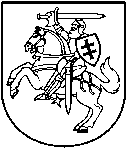 LIETUVOS RESPUBLIKOS APLINKOS MINISTRASĮSAKYMASDĖL LIETUVOS RESPUBLIKOS APLINKOS MINISTRO 2009 M. RUGSĖJO 16 D. ĮSAKYMO NR. D1-546 ,,DĖL ŪKIO SUBJEKTŲ APLINKOS MONITORINGO NUOSTATŲ Patvirtinimo“ PAKEITIMO2014 m. vasario 6 d. Nr. D1- 114Vilnius1. P a k e i č i u Ūkio subjektų aplinkos monitoringo nuostatus, patvirtintus Lietuvos Respublikos aplinkos ministro 2009 m. rugsėjo 16 d. įsakymu Nr. D1-546 „Dėl ūkio subjektų aplinkos monitoringo nuostatų patvirtinimo“: 1.1. išdėstau 15.2.1 papunktį taip:„15.2.1. Ūkio subjektas monitoringo programą (1 egzempliorių spausdinto teksto ir įrašytą į skaitmeninę laikmeną) pateikia derinti Aplinkos apsaugos agentūrai (toliau – AAA);“;1.2. išdėstau 15.2.2 papunktį taip:„15.2.2. AAA per 15 darbo dienų nuo Monitoringo programos gavimo išnagrinėja pateiktą Monitoringo programą ir raštu pateikia savo pastabas ir pasiūlymus ūkio subjektui arba ją derina, jei Monitoringo programoje nenumatytas poveikio požeminiam ir drenažiniam vandeniui monitoringas;“;1.3. išdėstau 15.2.3.1 papunktį taip:„15.2.3.1. AAA per 5 darbo dienas Monitoringo programą pateikia derinti LGT, LGT ne vėliau kaip per 10 darbo dienų nuo Monitoringo programos gavimo iš AAA dienos pateikia raštu savo pastabas ir pasiūlymus AAA arba raštu derina monitoringo programą;“;1.4. išdėstau 15.2.3.2 papunktį taip:„15.2.3.2. AAA, gavusi iš LGT pastabas ir pasiūlymus, ne vėliau kaip per 10 darbo dienų nuo pastabų ir pasiūlymų gavimo dienos raštu pateikia apibendrintas pastabas ir pasiūlymus ūkio subjektui, teikusiam Monitoringo programą derinti, arba ją derina, jei pastabų nėra;“;1.5. išdėstau 15.2.4 papunktį taip:„15.2.4. ūkio subjektas, gavęs pastabas ir pasiūlymus iš AAA, pataiso Monitoringo programą ir pateikia pakartotinai derinti šių Nuostatų nustatyta tvarka. Pakartotiniam derinimui pateikta Monitoringo programa derinama šių Nuostatų 15.2 punkte nustatyta tvarka.“;1.6. išdėstau 16 punktą taip:„16. Kai Monitoringo programa rengiama ir derinama šių Nuostatų 15.2 punkte nustatyta tvarka, suderintos Monitoringo programos egzempliorius su AAA suderinimo žyma grąžinamas ūkio subjektui, o AAA pasilieka suderintos Monitoringo programos kopija. Jei Monitoringo programoje numatytas poveikio požeminiam ir (ar) drenažiniam vandeniui monitoringas, AAA pateikia LGT suderintos monitoringo programos skaitmeninę kopiją.“;1.7. išdėstau 18 punktą taip:„18. Monitoringo programa Nuostatų 15 punkte nurodytos ūkio subjektų aplinkos monitoringo programą derinančios institucijos AAA motyvuotu sprendimu ar ūkio subjekto motyvuotu prašymu gali būti keičiama kitais šių Nuostatų 17 punkte nenumatytais atvejais.“;1.8. išdėstau 19 punktą taip:„19. Gali būti atnaujinama (keičiama) tik ta Monitoringo programos dalis (pvz.,  skyrius, pastraipa, punktas, lentelė), dėl kurios atsirado pareiga iš dalies keisti Monitoringo programą. Teikdamas prašymą dėl Monitoringo programos dalies atnaujinimo (pakeitimo), ūkio subjektas šių Nuostatų 15.2 punkte nurodyta tvarka teikia AAA derinti atitinkamą Monitoringo programos dalies pakeitimą.“;1.9. išdėstau 27 punkto pirmąją pastraipą taip:„27. Ūkio subjektai aplinkos monitoringo duomenis ir informaciją privalo pateikti AAA, taip pat kitoms Monitoringo programoje numatytoms institucijoms šia tvarka (jei Monitoringo programoje nenumatyta kita duomenų bei informacijos pateikimo tvarka):“;1.10. išdėstau 27.3 papunktį taip:„27.3. aplinkos monitoringo ataskaita parengiama vadovaujantis šių Nuostatų 4 priedu. Aplinkos monitoringo ataskaitoje pateikiami praėjusių kalendorinių metų poveikio aplinkos kokybei (poveikio aplinkai) monitoringo duomenys, technologinių procesų, taršos šaltinių išmetamų/išleidžiamų teršalų ir poveikio aplinkos kokybei (poveikio aplinkai), išskyrus poveikio požeminiam vandeniui, monitoringo duomenų analizė bei išvados apie ūkio subjekto veiklos poveikį aplinkai. Poveikio požeminiam vandeniui monitoringo duomenų analizė bei išvados apie ūkio subjekto veiklos poveikį aplinkai (4 priedo IV skyriuje nurodyti duomenys) pateikiami kas 5 metus. Aplinkos monitoringo ataskaita pateikiama AAA kasmet, ne vėliau kaip iki einamųjų metų kovo 1 d., per IS "AIVIKS", įteikiant ataskaitą ir jos skaitmeninę kopiją tiesiogiai, siunčiant paštu, elektroniniu paštu ar kitomis elektroninių ryšių priemonėmis.“;1.11. išdėstau 29 punktą taip:„29. AAA per  20 darbo dienų nuo šių Nuostatų 27 punkte nurodytų duomenų ar ataskaitų gavimo dienos juos įvertina ir nustatęs, kad pateikti duomenys ar ataskaita neatitinka šių Nuostatų reikalavimų, pateikti neišsamūs, netikslūs ar klaidingi duomenys, per IS "AIVIKS", paštu, elektroniniu paštu ar kitomis elektroninių ryšių priemonėmis informuoja apie tai ūkio subjektą nurodydamas terminą, per kurį nustatyti trūkumai privalo būti ištaisyti.“;1.12. išdėstau 30 punktą taip:„30. Kai monitoringo ataskaitoje yra pateikiama poveikio požeminiam vandeniui monitoringo duomenų analizė ir išvados apie ūkio subjekto veiklos poveikį aplinkai, AAA monitoringo ataskaitą pateikia derinti LGT, kuri pagal kompetenciją išnagrinėja pateiktą ataskaitą ir per 15 darbo dienų nuo jos gavimo pateikia savo pastabas ir pasiūlymus AAA arba ją raštu derina. AAA, gavusi iš LGT pastabas ir pasiūlymus, informuoja apie tai ūkio subjektą Nuostatų 29 punkte nustatyta tvarka.“.2. N u s t a t a u, kad šis įsakymas įsigalioja 2014 m. liepos 1 d.Aplinkos ministras			Valentinas Mazuronis